R. Format Kuitansi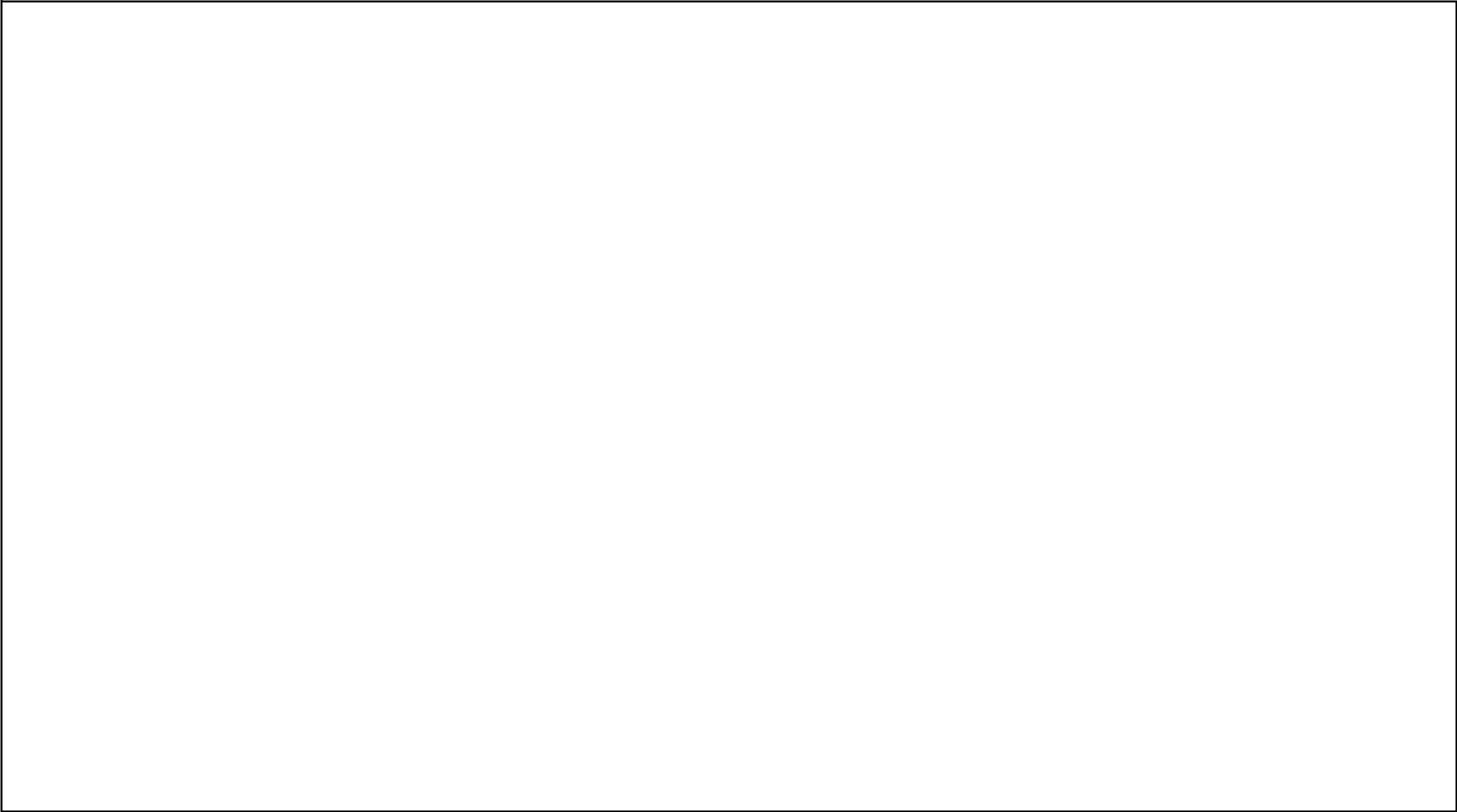 Sebagai pembayaran	: <…..Sebutkan Tujuan Pembayaran (Kegiatan/Belanja)…...><……Sebutkan Tujuan Pembayaran Lanjutan (Kegiatan/Belanja)…..><....Sebutkan Tujuan Pembayaran Lanjutan (Kegiatan/Belanja)....>Catatan KeuanganYang Memberi,<..Nama Pemberi..>                      <…Desa...>, <...tgl, bln, th...>Yang Menerima,<...Nama Penerima...>Kantor Desa: <...Nama Desa...>Kabupaten/Kota: <…Kabupaten/Kota...>: <…Kabupaten/Kota...>: <…Kabupaten/Kota...>Tanda Bukti Pengeluaran UangTanda Bukti Pengeluaran UangTanda Bukti Pengeluaran UangTelah terima dari Kaur Keuangan Desa <...Telah terima dari Kaur Keuangan Desa <...Telah terima dari Kaur Keuangan Desa <...Nama Desa...>Uang sebesar: Rp <...Jumlah dalam angka...: Rp <...Jumlah dalam angka...: Rp <...Jumlah dalam angka...>(...Jumlah dalam huruf...)Jumlah dalam huruf...)(...Jumlah dalam huruf lanjutan...)Jumlah dalam huruf lanjutan...)Jumlah dalam huruf lanjutan...)